LEERE RECHNUNGSVORLAGE                          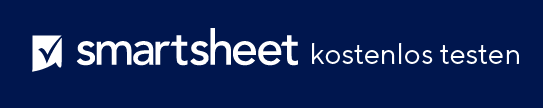 IHR LOGORECHNUNGRECHNUNGName des UnternehmensDATUMHauptstraße 123Hamilton, OH 44416RECHNUNG NR.(321) 456-7890E-Mail-AdresseKUNDEN-IDANSPRECHPARTNERRECHNUNG ANVERSAND ANATTN: Name / AbteilungATTN: Name / AbteilungName des UnternehmensName des Unternehmens123 Main Street123 Main StreetHamilton, OH 44416Hamilton, OH 44416(321) 456-7890(321) 456-7890E-Mail-AdresseBEDINGUNGENBESCHREIBUNGGESAMTHinweise / Anweisungen:ZWISCHENSUMMEGesamtbetrag eingeben RABATTZWISCHENSUMME WENIGER RABATTProzentsatz eingeben STEUERSATZGESAMTSTEUERVERSAND/ABWICKLUNGGeben Sie im Scheck als Empfänger Ihren Firmennamen an.SONSTIGESDANKEGESAMTBei Fragen zu dieser Rechnung wenden Sie sich bitte anBei Fragen zu dieser Rechnung wenden Sie sich bitte anBei Fragen zu dieser Rechnung wenden Sie sich bitte anName, (321) 456-7890, E-Mail-AdresseName, (321) 456-7890, E-Mail-AdresseName, (321) 456-7890, E-Mail-Adressewww.yourwebaddress.comwww.yourwebaddress.comwww.yourwebaddress.comHAFTUNGSAUSSCHLUSSAlle von Smartsheet auf der Website aufgeführten Artikel, Vorlagen oder Informationen dienen lediglich als Referenz. Wir versuchen, die Informationen stets zu aktualisieren und zu korrigieren. Wir geben jedoch, weder ausdrücklich noch stillschweigend, keine Zusicherungen oder Garantien jeglicher Art über die Vollständigkeit, Genauigkeit, Zuverlässigkeit, Eignung oder Verfügbarkeit in Bezug auf die Website oder die auf der Website enthaltenen Informationen, Artikel, Vorlagen oder zugehörigen Grafiken. Jegliches Vertrauen, das Sie in solche Informationen setzen, ist aus eigener Verantwortung.